Assignment 17due 5-6 February 2024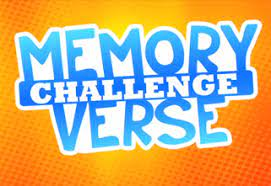 ___ Memorize this week’s verse(s) on your schedule.___________________________________________________________________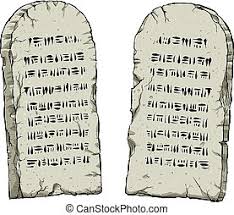 God of Freedom WorkbookDone:     .   ___ Read Exodus 35-40.___ Answer the questions for Days 1-3 for Week 10 on pages 150-155.